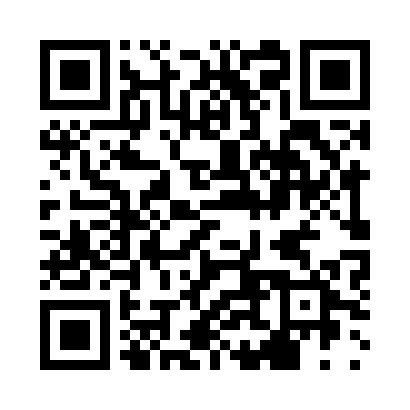 Prayer times for Loqueffret, FranceWed 1 May 2024 - Fri 31 May 2024High Latitude Method: Angle Based RulePrayer Calculation Method: Islamic Organisations Union of FranceAsar Calculation Method: ShafiPrayer times provided by https://www.salahtimes.comDateDayFajrSunriseDhuhrAsrMaghribIsha1Wed5:366:562:126:129:3010:502Thu5:346:542:126:139:3110:523Fri5:326:522:126:139:3310:534Sat5:306:512:126:149:3410:555Sun5:286:492:126:149:3610:576Mon5:266:482:126:159:3710:597Tue5:246:462:126:169:3811:018Wed5:226:452:126:169:4011:039Thu5:206:432:126:179:4111:0510Fri5:186:422:126:179:4311:0711Sat5:166:402:126:189:4411:0912Sun5:146:392:126:189:4511:1013Mon5:126:382:126:199:4711:1214Tue5:106:362:126:199:4811:1415Wed5:096:352:126:209:4911:1616Thu5:076:342:126:209:5011:1817Fri5:056:332:126:219:5211:2018Sat5:036:312:126:219:5311:2219Sun5:026:302:126:219:5411:2320Mon5:006:292:126:229:5611:2521Tue4:586:282:126:229:5711:2722Wed4:576:272:126:239:5811:2923Thu4:556:262:126:239:5911:3024Fri4:546:252:126:2410:0011:3225Sat4:526:242:126:2410:0111:3426Sun4:516:232:136:2510:0211:3527Mon4:496:222:136:2510:0411:3728Tue4:486:212:136:2610:0511:3829Wed4:476:212:136:2610:0611:4030Thu4:456:202:136:2610:0711:4131Fri4:446:192:136:2710:0811:43